Film & Games Volunteer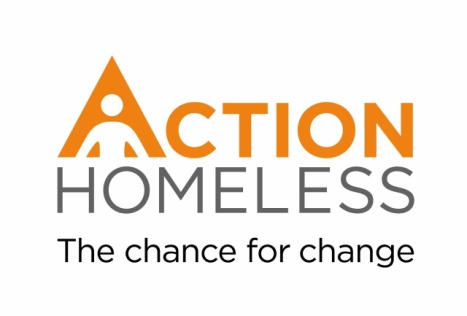 Run a film day or spend time playing games with Action Homeless clients.Qualities, experience and skills sought:ReliableEnthusiasticInterest in helping homeless peopleAbility to communicate with a wide range of peopleApproachable and friendlyOrganisedFlexibleApplication process and training:We will provide you with a full induction and support staff will be on handIf you are interested in this role, please fill our and return an application form by Monday 3rd December. You will receive confirmation of your role and volunteering slot that week along with any other relevant information.We aim to accommodate as many volunteers as possible over Christmas. If for any reason we are unable to accommodate you or the opportunity you apply for is full then you will be placed on a waiting list and notified of any openings.When: Wednesday 26th December, 10am – 12pm
Monday 31st December, 10am – 12pm, 1pm – 3pmLocation: Mayfield House, 10 St James Terrace, Leicester, LE2 1NAMain point of contact:James Rivierejamesriviere@actionhomeless.org.uk0116 221 1851